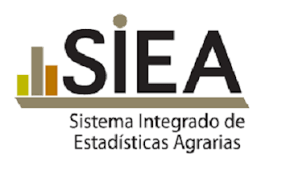 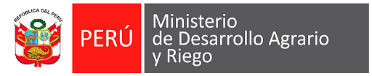 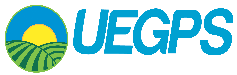 ENCUESTA NACIONAL AGRARIA 2021DIRECTIVA N° 04:Protocolo de la Encuesta en el Marco de Lista.Lima, octubre de 2021ENCUESTA NACIONAL AGRARIA ENA MIDAGRI 2021DIRECTIVA N° 04OBJETIVOUniformizar criterios para el diligenciamiento de la encuesta en el Marco de Lista (MML)VIGENCIATiene vigencia a partir del mes de octubre del presente.DIRIGIDO A:Encuestadores/as, Supervisores/as de Brigada, Coordinadores/as Zonales, y Coordinador Regional de la ENA MIDAGRI.CONTENIDOLa entrevista y diligenciamiento de la encuesta se hará a través de un formulario web: (poner url de acceso al formulario web)Identificación del universo de estudio inicial (155 Empresas).PRODUCTORES PERSONA NATURAL Y JURIDICAGRANDES EN ÁREA O NÚMERO DE ANIMALESALTA RENTABILIDADUBICADOS EN LA REGIÓN NATURAL DE COSTACAPTURA DE DATOS POR AUTODILIGENCIAMIENTO Y ENTREVISTA.POBLACIÓN DE 155 EMPRESAS INICIAL SUGETA A CAMBIOS.REQUIEREN UN PROTOCOLO ESPECIALIZADO PARA EL LEVANTAMIENTO DE DATOS. Materiales, insumos y equipos para trabajo de campo.CON EL PRODUCTOR SE DELIMITA LA PARCELACON EL PRODUCTOR SE DELIMITA APROXIMADAMENTE LAS DEMAS PARCELAS QUE CUBREN EL SEGMENTO DE MUESTREOSE CORROBORA EL USO O COBERTURA DE LA TIERRA DE LOS LOTES DE LA PARCELANUMERACIÓN DE LOS LOTESCON EL PRODUCTOR, APLICATIVO Y MAPA SE INICIA LA ENCUESTA.CON EL LIDERAZGO DEL ENCUESTADOR SE INICIA LA ENTREVISTA.PONER ESPECIAL ATENCIÓN EN LA RELACIÓN DE LA ENCUESTA CON EL MAPA.Uso de las credenciales de acceso a la plataforma WEB para el diligenciamiento de las encuestas.PARA LAS EMPRESAS GRANDES SE ASIGNAN LAS CREDENCIALES PARA ACCEDER AL CUESTIONARIO WEBSOLO SE ENVÍA LAS CREDENCIALES A LAS EMPRESAS CONTACTADAS Y DONDE YA HAY UNA PERSONA DELEGADA.PARA LAS EMPRESAS PEQUEÑAS Y MEDIANAS LAS CREDENCIALES DE LA EMPRESA LAS TIENE EL ENCUESTADOR Y SUPERVISOR DE LA EMPRESA.SOPORTE A NIVEL CENTRAL (PONER NONBRES):EL ÁREA DE TICS, EL ADMINISTRADOR EL ÁREA TEMÁTICA: EL PERSONAL DE MÉTODOS Y DOCUMENTOS ASIGNADOS POR LIZ LIVIAPROCESAMIENTO DE DATOS: ESTADÍSTICO DE 	MIDAGRI, ESTADÍSTICO DE LA UEGPS Y LOS 	INGENIEROS DE 	BASES DE DATOS Y PROCESAMIENTO 	DE DATOS.Reunión de coordinación con los coordinadores zonales, coordinador regional, autoridades de la Dirección Regional Agraria Segundo Vergara.EN EL CENTRO OPERATIVO: ANÁLISIS DEL DIRECTORIO DE PRODUCTORES PARA LOS DOS ESCENARIOS: VISITA AL PRODUCTOR DE ACUERDO A RUTAS DE ACCESO Y COMUNICACIÓN CON LAS GRANDES EMPRESAS.RECOMENDACIONES DE SEGUNDO VERGARAESTRATEGIA RUTAS: PRESENTACIÓN, AGENDAR LLAMADAS Y VISITAS-PREPARACIÓN DEL MATERIAL DE SENSIBILIZACIÓN-MAPAS-VIAJE A LA EMPRESA.ESTRATEGIA GRANDES EMPRESAS: PRESENTACIÓN, AGENDAR LLAMADAS Y VISITAS-PREPARACIÓN DEL MATERIAL DE SENSIBILIZACIÓN-CUESTIONARIO EN PAPEL, MAPAS, VIAJE A LA EMPRESA. ESTRICTOS EN EL CUMPLIMIENTO DE LAS VISITAS DE ACUERDO A LOS COMPROMISOS ESTABLECIDO EN LA COMUNICACIÓN Y PREPARACIÓN TÉCNICA.REVISIÓN GEOGRÁFICA DEL MARCO DE LISTA CON RELACIÓN A LAS RUTAS DE ACCESO, TRASLAPE CON EL MARCO DE ÁREAS Y CON LAS COMUNIDADES CAMPESINAS y ACTUALIZACIONES.Diligenciamiento de la Encuesta WEBSE DILIGENCIA UN CUESTIONARIO POR PARCELA AGRARIA.EN LA DELIMITACIÓN DE PARCELA EN CASO EXTREMO SE ADECÚA A LO QUE TENGA EL PRODUCTOR, SI EL INSISTE EN SU DELIMITACIÓN.TENER EN CUENTA LOS CAPÍTULOS QUE NO SE DILIGENCIAN O SE ADAPTAN CUANDO LOS DATOS SE LEVANTAN A NIVEL DE PARCELA:P.E:	PRODUCTOR JURÍDICO: NO SE LEVANTA CAP XINO SE LEVANTA EL MÓDULO IIIB: NO SE PREGUNTA POR OTRAS PARCELAS EN EL DISTRITOEL INVENTARIO PECUARIO ES A NIVEL DE LA PARCELA Y NO DE LA EMPRESA.LA RELACIÓN DEL CAPÍTULO III, Módulo IIIA NO NECESARIAMENTE SE RELACIONA ESTRICTAMENTE CON EL MODULO IVA. ES DECIR, EL MÓDULO IV A: SE ADAPTA A LA FORMA COMO LA EMPRESA LLEVA SUS REGISTROS, GARANTIZANDO COBERTURA TEMÁTICA Y TEMPORAL (PRESENTE-PASADO Y FUTURO).APOYESE EN EL CUESTIONARIO EN PAPEL CUANDO TENGA ALGUNA DUDARecomendaciones a tomar en cuentaLA ENCUESTA SE DILIGENCIA DURANTE VARIOS DÍAS O SEMANAS, POR LO TANTO TIENE QUE HABER UNA ASISTENCIA TÉCNICA Y MONITOREO DE LA MISMA.ES NECESARIO AL INICIO DEL PROCESO UNA EXPLICACIÓN Y UN DILIGENCIAMIENTO DEL CUESTIONARIO PARA QUE EL ENCARGADO LO REPLIQUE. ANTES DE ABRIR UNA ENCUESTA SE DEBEN IDENTIFICAR, DELIMITAR Y ENUMERAR LOS LOTES Y PARCELAS DE LA EMPRESA EN LA REGIÓN DE LA LIBERTAD. SI, ENCUENTRAN NUEVAS PARCELAS DILIGENCIAR  LA ENCUESTA Y LA PARTE GRÁFICA.SOLO DESPUES DE REALIZAR LA DELIMITACIÓN Y ENUMERACIÓN DE LOTES Y PARCELAS SE ABRE EL CUESTIONARIO Y SE REGISTRAN LOS DATOS. ESTOS SE HARÁN SOBRE EL MATERIAL CARTOGRÁFICO QUE MANEJE EL ENCUESTADOR O CON LOS QUE PROPORCIONE EL PRODUCTORES FUNDAMENTAL REALIZAR ESTA LABOR PARA IDENTIFICAR LOS TRASLAPES DE LAS PARCELAS DE LAS EMPRESAS Y SEGMENTOS DE MUESTREO (UTILIZAR EL ENLACE DE LA MUESTRA DE ÁREAS Y DE LISTA https://goo.gl/maps/BN4JL2V8irkmVgAL6).CUANDO UNA EMPRESA TRASLAPA UN SEGMENTO DE MUESTREO, NO SE LEVANTA EL SEGMENTO. INFORMARÁ AL COORDINADOR.HAY QUE IDENTIFICAR LOS TRASLAPES DE PARCELAS DE EMPRESAS Y SEGMENTOS DE MUESTREO EN PRIMERA INSTANCIA, POR AMPLIACIÓN DE LOS TERRENOS DE LA EMPRESA.ES RECOMENDABLE SEGÚN LO ANTERIOR EMPEZAR SEGMENTOS DE MUESTREO QUE NO ESTEN CERCANOS A LA PARCELA DE LA EMPRESA MIENTRAS SE DEFINE LOS LIMITES DE LAS PARCELAS DE LA EMPRESA.LOS SUPERVISORES Y COORDINADORES ZONALES DE MMA Y MML DEBEN ESTAR ATENTOS A ESTOS CAMBIOS.NO OLVIDAR QUE LA EMPRESAS CON SUS RESPECTIVAS PARCELAS SE CUBREN DESDE EL CENTRO ADMINISTRATIVO DE LA EMPRESA DONDE SE TIENE TODA LA INFORMACIÓN.HAY QUE ADECUARSE A LAS PARTICULARIDADES DE LA EMPRESA, SI ESTA REQUIERE QUE SE VISITE UNA PARCELA EN PARTICULAR SE HARÁ TAL VISITA PARA CULMINAR EL DILIGENCIAMIENTO DE UN CUESTIONARIOCUANDO SE ESTE IDENTIFICANDO Y DELIMITANDO LAS PARCELAS EN LA CARTOGRAFÍA QUE SE HA PREPARADO, SE DEBE SER MUY EXAUSTIVO E INDICARSELE AL PRODUCTOR DE INCLUIR TODAS LAS PARCELAS BAJO SU RESPONSABILIDAD EN LA LIBERTAD, INDEPENDIENTE DEL  REGIMEN DE TENENCIA, USO O TAMAÑO. ASI MISMO INDICAR QUE SI NO ES ASI, MUY SEGURAMENTE ENCUESTADORES LAS VISITARÁN. ES DECIR QUE ES POSIBLE QUE UNA EMPRESA TENGA PARCELAS AGRARIAS Y PARCELAS NO AGRARIAS EN EL ÁREA RURAL Y TODAS SE CUBRIRÁN Y TENDRÁN UN CUESTIONARIO EN LA ENA-MIDAGRI.UNA VEZ IDENTIFICANDO Y DELIMITADO LAS PARCELAS DE LA EMPRESA EN LA CARTOGRAFÍA NUMERALAS DE MANERA ASCENDENTE Y CONSECUTIVA.DELIMITAR LOS LOTES AL INTERIOR DE CADA PARCELA E IDENTIFIQUE LOS USOS Y COBERTURAS DE LA TIERRANUMERAR LOS LOTES DE ACIUERDO A LA METODOLOGIA DEL CAPÍTULO III DEL CUESTIONARIOTOMAR LAS FOTOS POR PARCELA Y ENVIARLA A NIVEL CENTRAL A: ena@midagri.gob.peCon la siguiente nomenclatura: Codigoempresa_codcuest_númerofundo077_131205020_12Molino La Perla S.A.CControl de calidad por parte del supervisor.OBSERVAR LAS ENCUESTAS.EN EL CENTRO OPERATIVO, REVISAR LAS ENCUESTAS UTILIZANDO LAS CREDENCIALES DE LA EMPRESA.EN EL CENTRO OPERATIVO, REUNIONES DE PARA ANALIZAR ESTRATEGIAS DE ACERCAMIENTO A LAS EMPRESAS, ESTANDARIZACIÓN DE PROCEDIMIENTOS Y DE ASPECTOS CONCEPTUALES.BANCO DE PREGUNTAS Y RESPUESTAENTREGA DE LOS FORMATOS DE AVANCE DEL LEVANTAMIENTO DE DATOS POR EMPRESAUNA VEZ TERMINADA DE LEVANTAR TODAS LAS PARCELAS DE LA EMPRESA, EL SUPERVISOR DARÁ POR TERMINADA LA ENCUESTA Y SE ACTUALIZARÁN LOS TABLEROS DE MONITOREO.EL SUPERVISOR ES EL RESPONSABLE DE RECABAR TODA LA INFORMACIÓN QUE SE GENERE EN EL PROCESO DE LA ENTREVISTA CON LAS EMPRESAS.Recomendaciones para el encuestador de MML.SEÑOR ENCUESTADOR CUANDO TENGAS UNA DUDA: CONSULTE CON SU SUPERVISOR.SEÑOR ENCUESTADOR SEA MUY ESTRICTO CON LOS COMPRIMISOS CON LA EMPRESASEÑOR ENCUESTADOR CIÑASE A LAS INSTRUCCIONES DE LOS MANUALES Y FORMATOS DEFINIDOS EN LA PREPARACIÓN DE LA ENCUESTASEÑOR ENCUESTADOR ENTREGUE EL CALENDARIO POR EMPRESASEÑOR ENCUESTADOR ESTE EN PERMANENTE COMUNICACIÓN CON LA EMPRESA PARA EL MONITOREO DEL AVANCE Y ASISTENCIA TÉCNICA.SEÑOR ENCUESTADOR CUANDO SE TERMINE LA DELIMITACIÓN DE LAS PARCELAS ENVIAR LA FOTO AL NIVEL CENTRAL DE CADA UNA DE ELLAS DE ACUERDO AL PROTOCOLO DEFINIDO Y UNA COPIA PARA EL SUPERVISOR.